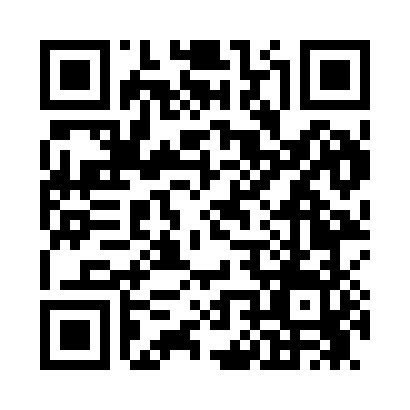 Prayer times for Euren, Wisconsin, USAMon 1 Jul 2024 - Wed 31 Jul 2024High Latitude Method: Angle Based RulePrayer Calculation Method: Islamic Society of North AmericaAsar Calculation Method: ShafiPrayer times provided by https://www.salahtimes.comDateDayFajrSunriseDhuhrAsrMaghribIsha1Mon3:165:0912:545:028:3910:332Tue3:175:1012:555:028:3910:323Wed3:185:1112:555:038:3910:314Thu3:195:1112:555:038:3810:315Fri3:205:1212:555:038:3810:306Sat3:215:1312:555:038:3810:297Sun3:225:1312:555:038:3710:288Mon3:235:1412:565:038:3710:279Tue3:245:1512:565:038:3610:2710Wed3:265:1612:565:038:3610:2611Thu3:275:1712:565:038:3510:2512Fri3:285:1712:565:028:3510:2313Sat3:305:1812:565:028:3410:2214Sun3:315:1912:565:028:3310:2115Mon3:325:2012:565:028:3310:2016Tue3:345:2112:575:028:3210:1917Wed3:355:2212:575:028:3110:1718Thu3:375:2312:575:028:3010:1619Fri3:385:2412:575:018:2910:1420Sat3:405:2512:575:018:2810:1321Sun3:415:2612:575:018:2710:1222Mon3:435:2712:575:018:2710:1023Tue3:455:2812:575:008:2610:0824Wed3:465:2912:575:008:2510:0725Thu3:485:3012:575:008:2310:0526Fri3:495:3112:574:598:2210:0427Sat3:515:3212:574:598:2110:0228Sun3:535:3312:574:598:2010:0029Mon3:545:3412:574:588:199:5930Tue3:565:3512:574:588:189:5731Wed3:585:3612:574:578:179:55